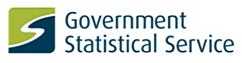 National Statistics Harmonisation Steering Group (NSH SG)Meeting Agenda: Wednesday 17th January 2018 at 11:00 to 12.30 hrsMeeting room 5 - ONS Drummond Gate, London and 1.061  - ONS Newport Please dial 8690 if dialling into the meeting internally (ONS) and 0207 592 8690 if dialling into the meeting externallyTimingAgenda ItemPaper No & LinkPresenter111:00 - 11:05Welcome and Introductions Jen Woolford211:05 - 11:10Review minutes and actions from previous meetings (28th September 2017)Charlie Wroth-Smith311:10 - 11:20Update on the 15th August Business Harmonisation Task and Finish Group (BHTFG)  Verbal updateIan Sidney411:20 - 11:25Update from the NSHGVerbal updateCharlie Wroth-Smith511:25 - 11:30Agree the 2018 Communication PlanBecki Aquilina611:30 - 11:40An update from Julie Brown on the new division and its structureVerbal updateJulie Brown711:40 - 12:10Race Disparity Unit presentation of findings and lessons learnedPresentation (slides to follow)Richard Laux812:10 - 12:20Update on the Code of Practice ConsultationVerbal updatePenny Babb912:20 - 12:25Horizon ScanningDiscussionAll1012:25 - 12:30AOB, items for next meeting and next meeting dateJen Woolford